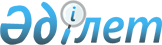 О внесении изменений в постановление акимата Зайсанского района Восточно-Казахстанской области от 2 мая 2019 года № 282 "Об определении мест для размещения агитационных печатных материалов и помещении на договорной основе для встреч кандидатов с избирателями в период избирательных кампаний по Зайсанскому району"Постановление акимата Зайсанского района Восточно-Казахстанской области от 3 апреля 2023 года № 231. Зарегистрировано Департаментом юстиции Восточно-Казахстанской области 10 апреля 2023 года № 8827-16
      Акимат Зайсанского района Восточно-Казахстанской области ПОСТАНОВЛЯЕТ:
      1. Внести в постановление акимата Зайсанского района Восточно-Казахстанской области от 02 мая 2019 года № 282 "Об определении мест для размещения агитационных печатных материалов и помещении на договорной основе для встреч кандидатов с избирателями в период избирательных кампаний по Зайсанскому району" (зарегистрировано в Реестре государственной регистрации нормативных правовых актов за № 5908) следующие изменения:
      заголовок к указанному постановлению изложить в новой редакции:
      "Об определении мест для размещения агитационных печатных материалов для всех кандидатов на территории Зайсанского района Восточно-Казахстанской области";
      вступительную часть (преамбулу) к указанному постановлению изложить в новой редакции:
      "В соответствии с пунктом 6 статьи 28 Конституционного Закона Республики Казахстан от 28 сентября 1995 года "О выборах в Республике Казахстан", пунктом 2 статьи 31 Закона Республики Казахстан от 23 января 2001 года "О местном государственном управлении и самоуправлении в Республике Казахстан", акимат Зайсанского района ПОСТАНОВЛЯЕТ";
      пункт 1 указанного постановления изложить в новой редакции:
      "1. Определить места для размещения агитационных печатных материалов для всех кандидатов на территории Зайсанского района Восточно-Казахстанской области согласно приложению к настоящему постановлению.";
      пункт 2 и приложение 2 указанного постановления исключить;
      приложение 1 к указанному постановлению изложить в новой редакции согласно приложению к настоящему постановлению.
      2. Государственному учреждению "Аппарат акима Зайсанского района Восточно-Казахстанской области" в установленном законодательством Республики Казахстан порядке обеспечить:
      1) государственную регистрацию настоящего постановления в Департаменте юстиции Восточно-Казахстанской области;
      2) размещение настоящего постановления на интернет-ресурсе Зайсанского районного акимата после его официального опубликования.
      3. Контроль за исполнением настоящего постановления возложить на руководителя аппарата акима Зайсанского района.
      4. Настоящее постановление вводится в действие по истечении десяти календарных дней после дня его первого официального опубликования. Места для размещения агитационных печатных материалов для всех кандидатов на территории Зайсанского района Восточно-Казахстанской области
					© 2012. РГП на ПХВ «Институт законодательства и правовой информации Республики Казахстан» Министерства юстиции Республики Казахстан
				
      Аким Зайсанского района

Д. Қажанов

      "СОГЛАСОВАНО" Территориальная избирательнаякомиссия Зайсанского района
приложение к постановлению
от 3 апреля 2023 года
№ 231приложение 1 к постановлению 
акимата Зайсанского района
от "2" мая 2019 года №282
     № п/п 
Населенный пункт
Адрес
Место размещения
1 
город Зайсан
Улица Шаймардана, №14
Перед зданием коммунального государственного казенного предприятия "Зайсанский районный дом культуры" акимата Зайсанского района
2 
город Зайсан
Улица Тулегена Токтарова, №43
Перед зданием коммунального государственного казенного предприятия "Зайсанская центральная районная больница" управления здравоохранения Восточно-Казахстанской области
3 
город Зайсан
Улица Кыдырпатшы Бокажанова
Перед парком имени Т.Аубакирова
4 
город Зайсан
Улица Бауыржан Момышұлы, №37
Перед зданием коммунального государственного учреждения "Зайсанская детско-юношеская спортивная школа" акимата Зайсанского района
5 
город Зайсан
Улица З.Куниярова, №86
Перед зданием Зайсанской районной библиотеки коммунального государственного казенного предприятия "Зайсанский районный дом культуры" акимата Зайсанского района
6
город Зайсан
Пересечение улицы Бауыржана Момышұлы и Бухар Жырауа
Перед автобусной остановки
7
город Зайсан
Пересечение улицы Нургожы Жаксылыковой и Молдагуловой
Перед автобусной остановки
8 
село Сарытерек
Улица Абая, №70
Перед зданием Сарытерекского сельского клуба коммунального государственного казенного предприятия "Зайсанский районный дом культуры" акимата Зайсанского района 
9 
село Когедай
Улица 3-условная, №13
Перед зданием медицинского пункта села Когедай коммунального государственного казенного предприятия "Зайсанская центральная районная больница" Управления здравоохранения Восточно-Казахстанской области
10
село Шалкар
Улица Алкена Байботанова, №15
Перед зданием медицинского пункта села Шалкар коммунального государственного казенного предприятия "Зайсанская центральная районная больница" Управления здравоохранения Восточно-Казахстанской области
11
село Дайыр
Улица Кызыра Аманжанова, №18А
Перед зданием сельского клуба села Дайыр коммунального государственного казенного предприятия "Зайсанский районный дом культуры" акимата Зайсанского района
12
село Жамбыл
Улица 3-условная, №24
Перед зданием сельского клуба села Жамбыл коммунального государственного казенного предприятия "Зайсанский районный дом культуры" акимата Зайсанского района
13
село Кокжира
Улица Мукыша Кушикова, №25
Перед зданием сельского клуба села Кокжыра коммунального государственного казенного предприятия "Зайсанский районный дом культуры" акимата Зайсанского района
14
село Биржан
Улица 19 Мамыра, №4
Перед зданием врачебной амбулатории села Биржан коммунального государственного казенного предприятия "Зайсанская центральная районная больница" Управления здравоохранения Восточно-Казахстанской области
15
село Куаныш
Улица 3-условная, №6
Перед домом №6 по улице 3-условная
16
село Акарал
Улица 1-условная, №5
Перед домом №5 по улице 1-условная
17
село Айнабулак
Улица А.Даникова, №4
Перед зданием коммунального государственного казенного предприятия "Ясли-сад Балдырған" государственного учреждения "Аппарат акима Айнабулакского сельского округа" села Айнабулак
18
Крестьянское поселение Сартумсык относящееся к селу Айнабулак
Улица 1-условная, №6/1
Перед домом №6/1 по улице 1-условная
19
село Жанатурмыс
Улица 1- условная, №12/3
Перед зданием медицинского пункта села Жанатурмыс коммунального государственного казенного предприятия "Зайсанская центральная районная больница" Управления здравоохранения Восточно-Казахстанской области
20
село Кайнар
Улица Арпабая Сауырбаева, №12/2
Перед зданием медицинского пункта села Кайнар коммунального государственного казенного предприятия "Зайсанская центральная районная больница" Управления здравоохранения Восточно-Казахстанской области
21
село Кенсай
Улица Тайтугиля Бисмакулы №3
Перед зданием клуба села Кенсай коммунального государственного казенного предприятия "Зайсанский районный дом культуры" акимата Зайсанского района 
22
село Жарсу
Улица Кумара Ералина, №16-а
Перед домом №16-а по улице Кумара Ералина
23
село Саржыра
Улица Елубая Калкашулы, №42
Перед домом №42 по улице Елубая Калкашулы
24
село Бакасу
Улица 5-условная, №9/1
Перед домом №9/1 по улице 5-условная
25
Крестьянское поселение Сарши относящееся к селу Кенсай 
Улица 1-условная, №9
Перед домом №9 по улице 1-условная
26
село Карабулак
Улица Абая Кунанбайулы, №11
Перед зданием клуба села Карабулак коммунального государственного казенного предприятия "Зайсанский районный дом культуры" акимата Зайсанского района
27
село Дауал
Улица Условная №10/2
Перед домом №10/2 по улице Условная
28
село Мукашы
Улица 1-условная №7/1
Перед домом №7/1 по улице 1-условная
29
село Каратал
Улица К.Ж.Омарова, №110/1
Перед зданием клуба села Каратал коммунального государственного казенного предприятия "Зайсанский районный дом культуры" акимата Зайсанского района
30
село Улкен-Каратал
Улица Маутена Калимолдина, №30
Перед зданием фельдшерского амбулаторного пункта села Улкен Каратал коммунального государственного казенного предприятия "Зайсанская центральная районная больница" Управления здравоохранения Восточно-Казахстанской области
31
село Шиликты
Улица Тауелсиздик, №25
Перед зданием дома культуры села Шиликти коммунального государственного казенного предприятия "Зайсанский районный дом культуры" акимата Зайсанского района
32
село Тасбастау
Улица Коныра Мажитулы,10
Перед зданием филиала Берелского музея
33
село Жалши
по улице Бутабайулы
Перед автобусной остановки
34
село Какен-Талды
Улица Какен-Талды, №9
Перед домом №9 по улице Какен-Талды
35
село Карасай
Улица Карасая, №10
Перед домом №10 по улице Карасая